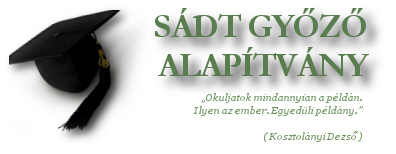              P Á L Y Á Z AT                                                                                                       Budapest, 2023. június 16,                     Sádt Győző Alapítvány            Magyar Fundraising Akadémia által kiírt „ ADOMÁNYOZÁS AJÁNDÉKBA” című felhívásra                     pályázatot nyújt beBemutatkozó esszéA Sádt Győző Alapítvány 1992-ben egy szörnyű bűntény következményeként jött létre. A névadó nappali tagozaton végzős egyetemi hallgató volt a Budapesti Közgazdaságtudományi Egyetemen. Tanulmányai mellett dolgozott, a Skála Áruházból minden reggel pénzváltás céljából taxival a Nemzeti Bankba vitt 200.000.--300.000.- forintot, hogy nyitásra aprópénz álljon rendelkezésre.  Munkája ezért nem zavarta tanulmányaiban. Egy bűnöző páros megfigyelte, és 1992. május 11-én reggel pénzszerzés céljából megtámadta az autót, kirabolta, Sádt Győzőt szó nélkül fejbelőtték. Az ő emlékére hozták létre az alapítványt szülei és testvérei a számítógépre gyűjtött félretett pénzéből, azt kiegészítve.Az alapító okiratban megfogalmazott cél szerint gyűlölködés, bosszúvágy helyett a humanizmus eszméi szerint fog küzdeni a brutalitás ellen az alapítvány oly módon, hogy Sádt Győző emlékének ápolása mellett évente a Budapesti Közgazdaságtudományi Egyetem tehetséges, szorgalmas, kreatív hallgatóit támogatja, akiknek szociális háttere nehéz, segítség nélkül nehezen tudnának felsőfokú diplomát szerezni.Az alapítványt 1993. március 26-án jegyezte be a Fővárosi Bíróság. Hét tagú kuratórium jött létre, akik mindannyian önkéntes munkával, térítés mentesen, ingyen vállalták a feladatot, hogy minden adomány, pénz a cél elérésére hasznosuljon, minél több rászoruló hallgatót lehessen esélyegyenlőséghez segíteni. A működési költség legnagyobb részét kezdetben ugyanezzel a céllal az alapító szülők vállalták.  Munkadíj, tiszteletdíj, megbízásos munkaviszony, ajándék vásárlása 30 éve nem szerepel az éves mérlegekben. Az alapító okirat szerinti kegyeleti kiadásokra felhasználható összeget sem vette igénybe egyszer sem az alapítvány. Az alapító szülők vagy a kuratórium tagjai állták az ilyen jellegű kiadásokat. A működési költséget  -  12 éve már nem tudják az alapító szülők az addig megszokott arányban fedezni (halálozás, nyugdíjazás), ám az internetet, a telefon díját, megemlékezések kiadásait továbbra is az alapító család fedezi. A működésre fordított kiadások mégsem mennek a nehéz sorsú hallgatók kárára, mert rendszeresen nyújt be, nyer el pályázati pénzeket erre a célra az alapítvány.Miért vállalják mindezt egy magán alapítvány létrehozói illetve támogatói? Tudatában voltak, jelenleg is tudatában vannak 30 éve, hogy a tehetség nagy kincs egy ember életében, de segítség nélkül nem mindig képes célhoz juttatni a személyt. A legtermészetesebb hátteret általában a család nyújtja, de sajnos sok esetben az anyagiak hiánya, drámaian alakuló családi sorsok, súlyos betegségek, szülők elvesztése megoldhatatlan akadályt jelenthetnek a törekvő, céljukért küzdő fiataloknak. Ekkor válik nélkülözhetetlenné egy külső támogatás, és mivel az alapítvány minden önkéntese munkahellyel rendelkezik, nem volt szükséges az alapítványtól munkadíjat elvárni.  Felismerték, tudatosult a létrehozókban, hittel vallják, hogy nem csak a rászoruló egyetemi hallgatóknak segít az alapítvány, amikor támogatást nyújt, hanem a társadalom számára is megkerülhetetlen a tevékenysége, mert így a tényleges tehetségek juthatnak felsőfokú diplomához, nem csak a jó anyagi hátteret biztosítani tudó családok gyermekei. Az pedig tény, hogy a felsőfokú diplomás fiatalokból lesznek később  a társadalom vezető személyiségei, tehát létfontosságú a jövőt tekintve is, hogy az okos, tehetséges fiatalok érjenek célba.A visszajelzések arra ösztönözték az alapítványért munkálkodókat, hogy érdemes a célért küzdeni, nem szabad belefáradni. Az Alapítványt megalakulása óta segíti, támogatja a Corvinus Egyetem vezetősége, értékeli, hogy eddig közel 500 főt segített közel 45 millió forinttal ösztöndíj vagy egyszeri pénztámogatás formájában. Három esetben kitüntetést is adományozott az alapítványnak köszönetképpen. Többször jelent meg az alapítványról tudósítás, interjú újágokban, televízióban .Az elmúlt években a járvány, a rendkívül magas infláció, az a tény, hogy az alapító szülőkkel együtt a barátok, az ismerősök felett is eljárt az idő, megrendítette az alapítvány bevételi lehetőségeit, több pénzt osztottak ki a hallgatóknak, mint amennyi a bevételi lehetőség volt. Veszélybe került az alapítvány fenntarthatósága. A személyi jövedelemadó 1% felajánlásából kezdettől érkezik évente 2oo.ooo.- 3oo.oo.- forint összeg, ám ez nem fedezi a hallgatókat segítő összegeket, ugyanakkor bizonytalan bevétel is, mégis ez lett az utóbbi években az egyetlen bevételi forrás.Az Adományozás ajándékba című pályázati lehetőség kiutat jelenthet egy áldozatot vállaló, jövőt pozitívan alakító alapítványnak.A Sádt Győző Alapítvány működésének, történetének lényegre törő bemutatásaA Sádt Győző Alapítvány 1993 óta működik, de az első évben még nem lehetett támogatást nyújtani, mert ehhez tőkére volt szükség. Ezért a legfontosabb feladatnak az induló 70.000.- forint alaptőke növelése volt a cél. Két alkalommal segített a Soros Alapítvány, évekig évente küldött több oktatási intézmény meghatározott összegeket, egy alakalommal segített a Skála Áruház, a Demján Alapítvány, évente járult hozzá az ösztöndíj kifizetéséhez a Közgazdaságtudományi Egyetem alapítványa is. Mindez 2012-ig jelentős tőke növekedést eredményezett. Ám ekkor új törvény született, a CXCV. törvény , melynek 41.§ 2. bekezdése kimondta: költségvetési szerv költségvetéséből ellenérték nélküli kifizetés nem teljesíthető. Ettől kezdve jelentősen szűkült az Alapítvány bevétele.  1994-ben került sor első alkalommal pénzügyi segítség átadására. Pályázatot írt ki a kuratórium az Egyetem hallgatóinak, a Hallgatói Önkormányzat segítségével sikerült közzé tenni, melyre 16 fő nyújtott be pályázatot. 140.000.-Ft összeg felosztása volt lehetséges.  8 fő részesült ekkor egyszeri pénzbeli segítségben 10.000.-ft illetve 25.000Ft közötti értékben.1995-ben került sor első alkalommal ösztöndíj megítélésére is. Ismét pályázatot írt ki a kuratórium a Corvinus Egyetem hallgatóinak. Ebben az évben már 240.000.-Ft állt rendelkezésre. 3 fő részesült ösztöndíjban 10.000.-Ft/hó, illetve 8.000.-Ft/hó  -  5 hónapon keresztül. 1 fő kapott egyszeri 40.000.-ft. összeget.Így indult el az alapítvány tevékenysége. Évről évre jelentette meg a kuratórium az éves pályázatokat. Sok tehetséges hallgató nagyon nehéz sorsával szembesültek az ítészek. Szinte minden évben az volt az egyik legnagyobb dilemma, kiknek a nevét kellene kihúzni a nyertesek közül, annyi fiatal szorult volna támogatásra, az alapítvány pénze pedig kevésnek bizonyult.Az áldozatos munkának – ha nem is hatalmas lépésekben – fokozatos fejlődés lett az eredménye. A tőke növekedése mellett lett honlapja az alapítványnak (www.sadtgyozoalapitvany.hu), a NEA pályázatoknak köszönhetően az infrastruktúra alapjai is megteremtődtek. Ennek segítségével lehetett elérni a hallgatókat, az érdeklődőket.Tényszerű adatokkal alátámasztva az elmondottakat: 1.000.000.-Ft alatt már nem oszt ki pályázati díjakat az alapítvány. Minden év május 11-hez közeli pénteki nap 15 órakor tartja a kuratórium az ünnepélyes átadást, ekkor találkoznak személyesen is a hallgatók a kuratórium tagjaival. A lehetőséget erre a Corvinus Egyetem vezetősége biztosítja térítés mentesen.Az alapítvány tőkéje 15.000.000.-Ft (államkötvényben, értékpapírokban elhelyezve), miközben közel 45.000.000.-Ft-tal támogatott az elmúlt 30 évben közel 500 egyetemi hallgatót.2020. és 2021. évben két rendkívüli pályázat is kiírásra került: A nyelvvizsgadíj kifizetését vállalta az alapítvány rászoruló corvinusos hallgatóknak. Végül 17 fő vizsgáztatását fizette az alapítvány.2022-ben felkérte a Sádt Győző Alapítványt a Kovács Alapítvány (akiknek célja szintén fiatalok támogatása), hogy működjenek együtt, és a működtetésért pénztámogatást nyújtanak. 2023. évben így rekord összeg került felosztásra. 29 beérkezett pályázatból 4 fő 70.000.-ft/hó ösztöndíjban részesült, 11 fő egyszeri pénzösszeget kapott 100.000.-Ft/fő – illetve 150.000.-/fő értékben, összesen 3.450.000.-Ft. került a hallgatókhoz.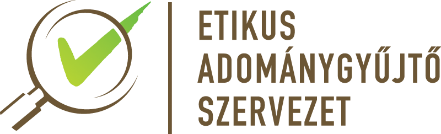 Az Alapítvány bemutatását ezzel a logóval érdemes talán befejezni, mivel a  Sádt Győző Alapítvány e szervezet tagja, mely igazolja, bizonyítja évenkénti monitorozással tagjainak megbízhatóságát, etikus működésétA Sádt Győző Alapítvány projekt és fundraising terve:A Sádt Győző Alapítvány kuratóriumi tagjainak terve szerint az alapítókkal egyetértve a beérkező adomány a következőképpen kerülne felhasználásra. A feladat megvalósítása pályázat kiírásával kezdődne, mely az alapképzésben résztvevőknek szólna, melyben az eddigi pályázati feltételek mellett (jó tanulmányi eredmény, szociális helyzet, közösségi tevékenység, szakmai vagy egyéb munkavégzés) újként kerülne be, hogy a nyertes pályázónak kötelezettség vállalást kellene kötnie az alapítvánnyal arról, hogy az ösztöndíj időtartama alatt a tanulmányait nem függeszti fel, folyamatosan eleget tesz a vizsgakövetelményeinek. A kuratóriumnak már van tapasztalata hasonló megállapodás kötésében, ugyanis a nyelvvizsga díj befizetéséhez a megállapodás aláírása az egyik feltétel volt.A felhasználási terv az, hogy a beérkező adományok nagyságának függvényében, nem 5 vagy 10 hónapra kapna a nyertes pályázó (esetleg pályázók) ösztöndíjat, hanem annyi hónapra, amennyi pénz beérkezik erre a célra. tehát a projekt időterve esetleg 2 – 3 tanév is lehetne. (20 – 30 havi ösztöndíj).A kedvezményezettek köre a Corvinus Egyetem alap képzésének (I.-II.-III. éves)  tehetséges, kreatív, szorgalmas, de szociálisan hátrányos helyzetű nappali tagozatos hallgatói.Alapítványunk célkitűzése, ingyen munkavállalása ennek a pályázatnak segítségével teljesedne ki, hiszen hosszabb távon lehetne az arra érdemeseket felső fokú diploma szerzéséhez segíteni, anyagiak hiánya miatt nem kellene lemondania elkötelezett fiatalnak a tanulásról.Csatolmányként kerül továbbításra:                                        Alapító Okirat + Bírósági végzés                                        2020. évi közhasznúsági jelentés + OBH igazolás                                        2021. évi közhasznúsági jelentés + OBH igazolás                                        2022. évi közhasznúsági jelentés  + OBH igazolás